29.		Выберите оуво  из предложеннмх  яиже  высказмваяий,  раскройте  его смысл  в форме мияи-сочинение, обо- звачив ври необходимости разяые асвекты поставлевной автором проблемы (затронутой темы).При изложении своих мыслей по поводу поднятой проблема (обозначенной темы), при аргументации своей точки зрения используйте звавия, полученные при изучении курса обществозвания, соответствующие по- вятня, а также фактъі общественной жизни и собственный жизневный опъіт. (В качестве фактияеской ap- гументации  приведите не менее двух примеров из различных  источников.)29.129. 2 29.3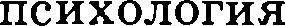 29.429.5Критерии  оценивания  см. на стр. 89.Вариант 7Часть 1Задания 1—3, 10, 12 оqениваются  1 баллом. Задание считается  выполневным  верно, если ответ зависан  в той форме, которая указана  в инструкции  по выполнению  задания.Правильное выполвение заданий 4—9, 11, 13—20 оqенивается 2  баллами.  Эти  задания оцениваются сле- дующим образом: волное правильное вмполнение  задания —  2  балла;  выполнеяие  задания  с  одной  ошибкой  (од- ной неверно указанвой, в том числе лишней, цифрой  варяду  со  всеми  вервыми  цифрами)  ИЛИ  неполное  вывол- нение  задания  (отсутствие  одной необходимой цифры) — 1  балл; вевервое выполнение   задания  (при   указании двух  или более ошибочных  цифр)  —  0 баллов.Часть 2Критерии оценивания заданий с развернутым ответомКакому виду позвания посвящен текст? Какие особенности этого  вида  знания  описывает автор?  Скажите  любые  две  таких особенности.Почему в  социальвом  познввии  исследователю  сложво  быть  объективвмм?  Скажите  две  причияы,  вазвав- ные автором.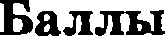 Что дает исследованию естественнонаучный эксперимент? Чем он отличается от социального? С опорой на собственный  опыт покажите это различие на примере.Автор утверждает, что историки, работая со свидетельствами очевидцев,  вынуждены  всегда делать поврав- ку на особенности личности свидетельствующего, на его взгляды и интересы. Почему это необходимо? Приведите два пояснения своего ответа.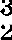 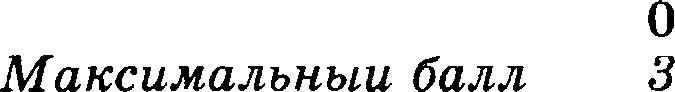 Какои смысл обществоведы вкладывают в понятие ‹•правительство•? Привлекая зяавия обzqествоведческо- го курса, составьте два предложения: одно предложение с информацией о функциях правительства, опи- рающейся  на знавия  курса, и одно предложеяие,  раскрывающее  особеявости  формировавия  правительства в демократических государствах.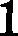 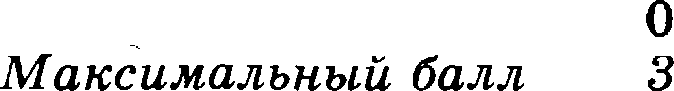 Слово •общество•› используется для обозначения всех существующих и существовавюих социально- исторических организмов  вместе взятых,  а также конкретных  социально-исторических образовавий  (стран) и тех или иных организаций. Приведите по два примера использования понятия  +общество»  в каждом  из этих  трех значений.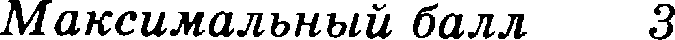 За сорок лет с 1950  по  1990  год  производство зерна  в  мире  увеличилось в  три  раза:  с  630 до  1970  млн тонн. При этом посевные площади не увеличились. К 2025 году ожидается мировое производство зерва на уровне 4000 млн тонн.  О  каком  пути  развития  сельскохозяйственного  производства  говорят  эти  данные? По какому призваку вы это определили? Скажите любой другой признак данного пути экономического развития.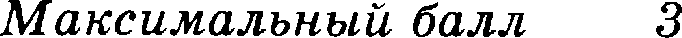 Вам поручено подготовить развернутый  ответ  по  теме  ‹•Социальная  мобильность  и  ее  значение  для  лично- сти и общества• . Составьте план, в соответствии с которым Вы будете освещать эту тему. План должен  со- держать   не  менее  трех   пунктов,   из   которых   два   или   более  детализированы   в подпунктах.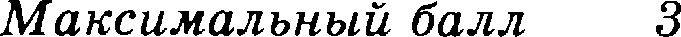 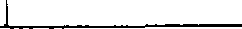 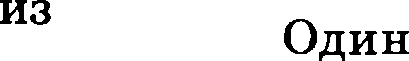 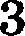 Выберите оуво из предложенных ниже высказываний, раекройте его  смысл  в  форме  мини-сочинение,  обо- значив  при  необходимости   разные  аспекты  поставленной  автором  проблемы  (затронутой темы).При изложении своих мыслей по поводу воднятой проблемы (обозначевной  темы),  при  аргумеятации  своей точки зреяия используйте звавия,  полученные  ори  изучении  курса  обществознавия,  соответетвук›тqие  по- нятия, а также факты общественвой жизни и собственный жизненный опыт. (В качестве фактической ap- гументации   приведите  ве  менее  двух  примеров  из  различных источников.)29.129.229.329.429.5Критерии оценивания  см.  на стр. 89.Вариант 8Часть 1Задания 1—3, 10, 12 оqениваются 1 баллом. Задание считается выполвенвым  верво, если ответ  записан  в  той форме,  которая указана  в инструкции  по выполнению задания.Правильное выполневие заданий 4—9, 11, 13—20 оценивается 2 баллами.  Эти  задания  оцениваются  сле- дующим образом: полвое правильное выполвение  задания  —  2  балла;  выполвение  задания  с  одной  ошибкой  (од- ной неверно указаввой, в том числе  лишней,  qифрой  варяду  со  всеми  вервыми  цифрами)  ИЛИ  веволное  вывол- невие  задания  (отсутствие  одной  веобходимой  цифры)  —  1  балл;  веверное  выполвевие   задания   (при  указании двух  или  более ошибочных  qифр)  — 0 баллов.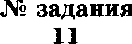 Часть 2Критерии оценивания заданий с развернутым  ответомНазовите два вути  развития  земледелия,  которые сраввивает  автор.  Какой  из вих  в настоящее  время явля-ется основвым? Сформулируйте  в одвой  фразе его отличительвую особеввость.Назовите  любые три фактора  повышеяия  сельскохозяйственного производства,  указаввые  в тексте.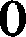 № задавияОтвет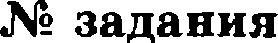 Ответ1ваука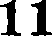 232соqивльныйооыт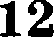 12367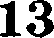 1541231421112521223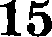 2366156162471417135 8	23134181221192341916lo1s20961752Содержавие  вервого ответа  и указавия  по оцевнвавию(допускаются  иные формулировки  ответа, не искажающие его смысла)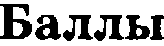 Правильный ответ должен содержать следующие  элементы:ответ  на вервый  вопрос: соqиальвому вознаяию;две  особенности  социального  познания:исследователь  вроцессов одновременно является и их участником;ограниченное применение в социальных науках некоторых методов, на которых базируется естест- веннонаучное   знание.	 	Дан  правильный  ответ и указаны две особеняости2Дан  правильнъій  ответ  и  указана  одна особенвость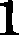 Дан только ответ.ИЛИ Указана только одва особенность. ИЛИ Ответ неправильный0Максимальньиі балл2Содержание первого ответа и указания по оцевивавию(допуекаются  иные формулировки  ответа, не искажающие его смысла)БаллыПравильный ответ должен содержать следующие элементы:ответ на вопрос: эксперимент способствует открытию новых данных и подтверждает ранее высказан- ные   предположения;отличие: информация,  которую несет эксперимент,  имеет постоянный  характер,  реальность ве  меня-ется  в связи  с  его проведением;пример, допустим, многократяой фиксации одвих и тех же процессов, подтверждающих, скажем, действие силы тяжести  ИЛИ  закона Архимеда.Представлены  три  эfiемевта ответаПредставлены  два  элемента  ответаfІредставлен одив элемент ответаlОтвет  неправильныиСодержание первого ответа и указания по оцевивааию(допускаются  иные формулищовки  ответа, ве иекажающие его смысла)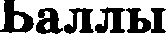 Правильный ответ должен содержать следующие элементы:ответ на вопрос: необходимость может быть связана с предвзятостью или субъективным характером свидетельств;два пояснения, например:об одном  и том  же событии  рааные  люди  могут  вспоминать  по-разному  из-аа особенвостей  их  памяти;отдельные события, факты,  действия  люди  могут обойти внимавием,  скрыть из-за стремлевия   выго-родить себя.Пояснения могут быть даны ва уровяе примеров (в том числе из детективов-расследоваяий — квиг и экранизаqий).    	Дан  ответ  и  приведены  два пояснения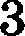 Дав  ответ  и  ориведено  одно ооясяение2Дав  только ответ.ИЛИ Приведево  только одно ооясвениеОтвет  неправильныйСодержавие вервого ответа и указания по оцевивавию (допуекаются  иные формулировки  ответа, не искажающие его смысла)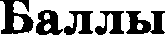 Правильный  ответ должев содержать следующие элементы: смысл понятия, например: ‹высший исполнительный орган государственяого управления •; (Может быть приведено иное, блиакое по смыслу определение.)одно предложение с информацией о функциях правительства, опирающейся на звания курса, на- пример: ‹Правительство осуществляет деятельность, направленную яа исполнение законов и оператив-  ное управление государственвыми делами, государственным аппаратом, законодательную деятельность (принятие подзаконных актов), выполневие бюджета +;(Может быть составлено любое другое предложение, содержащее информацию о функдиях правительства.)одно предложение, раскрывающее особенности формирования правительства в демократических ro- сударствах, например: +В странах с парламентской и смеюавной формами правления правительство формируется совместно парламентом и главой государства, в преаидентских республиках исполвитель- ную власть возглавляет президент и примевяется так называемый ввепарламевтский способ формиро- вавия правительств» .(Может быть составлено любое другое предложение, раскрывающее особенности формировавия прави- тельства  в демократических государствах.)Пребложения болжньt бьtть сформулированьt корректно, не содержать элементов, искажающих сжьtсл понятия и/или его аспектов.Содержавне  первого  ответа  н  унааавня  по оцевявавяюдоп скаются ияые	о  м  ли  овки ответа,  ве искажающие  его смыслаПPeдлoжeuuя,  содержащие  с.цщносгиные  ошибки,  не  засчитываются  при оценивании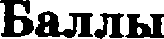 Содержавне  первого  ответа  н  унааавня  по оцевявавяюдоп скаются ияые	о  м  ли  овки ответа,  ве искажающие  его смыслаПPeдлoжeuuя,  содержащие  с.цщносгиные  ошибки,  не  засчитываются  при оцениванииПравильно   раскрыл  смысл  понятия;  в  соответствии   с  требовавием   задания  составлевы   два  предложе-вия, содержатqие  ияформаqию  о соответствующих аспектах понятия3Правильно раскрыл смысл понятия; в соответствии с требованием задания еоставлево(-ъі) предложе- вие(-я),  содержащее(-ие) ивформаqию  об одном асвекте понятия.ИЛИ  Смысл  понятия  в  qелом  раскрыл  (отдельные  неточяости  в  ответе  не  искажают  его  по существу); всоответствии  с требовавием задания составлевы  два предложения, содержащие ввформаqвю о соответ-ствуюzqих аспектах понятия2Правильно  раскрыл  только смысл понятия.ИЛИ Смысл понятия в qелом раскрыл (отдельные неточности в ответе не искажают его по существу); в соответствии с требованием задания составлево(-ы) предложение(-я), содержащее(-ие) информацию об одном аспекте понятия	1Смысл понятия  в явном виде ве  раскрыл или раскрыл яеверно при любом количестве  других  элементовответа. ИЛИ  Ответ неправильньтй	Содержание вервого ответа и уназавия по оцевивавию (допускаются  иные формулировки  ответа, не искажающие его смысла)БаллВ правильном ответе могут быть вриведены  примеры  использования понятия:в значении существующих и существовавших социально-исторических оргаяизмов: человеческое общество, человечество;в значении конкретных социально-исторических образований (стран): английское,   польское;в значение тех или иных организаций: + Общество соединенных славян», • Южное общество•, ‹•Фи- лософское общество•› ,  +Общество охраны  памятников  истории  и культуры •  и  т.д. Могут быть приведены  иные примера    	 	Приведены  по  два  примера  в  каждом  из  трех значений3Приведены  по два  примера  в двух  (одном)  значениях(-ии) и один  пример  в двух  (одяом) звачевиях(-ии)2Приведено  по  одному  примеру  в  каждом значении.ИЛИ  Приведены  по  два  примера  только  в  двух значевиях	1Приведен  один  пример  в  одном  из значений.ИЛИ  Ответ неправильнъій	 	0Содержание  вервого ответа  и уназавия  по оцевивавию(допускаются   иные  формулировки   ответа,  не  искажающие  его смысла)tіаллыПравильный ответ должен содержать следующие элементы:ответ  на первый  воврос:  данные  говорят  об  интенсивном пути;ответ на второй вопрос: это можно определить на основе данного в условии положения ‹• посевные площади  не увеличились•› ;признак,   напRимер:  улучшение  качества  продукции,  свижение  издержек   производства   и др..В ответе  присутствуют  все  три элемента 	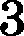 В ответе  присутствуют  два элемента2В  ответе  присутствует  только  одив элемент	 	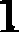 Ответ  неправильный 0Содержание  вервого ответа  и уназавия  по оцевивавию 	(допускаются  иные формулировки  ответа, не искажающие  его смысла)БаллыПри  анализе ответа учитывается:соответствие структуры  предложенного ответа плану сложного типа;наличие пунктов плана, указывающих на понимание экзаменуемым основных аспектов  данной  те-  мы,  без которых она не может быть раскрыта  по существу;корректность формулировок  пунктов планаФормулировки пувктов плава, имеющие абстрактво-формальвый характер и ве отражающие специ- фики темы, ве засчитпіваются при оцевивавииОдин  из вариантов  плава  раскрытия  давнои темы:Социальная   мобильность   — перемещение   из  одной   социальной   группы   в другую.Виды  социальной  мобильности:Gодержавпе вервого ответа я указаввя по оцевввавню (допускаютея  ивые формулировки  ответа, ве искажаютqяе его смысла)Gодержавпе вервого ответа я указаввя по оцевввавню (допускаютея  ивые формулировки  ответа, ве искажаютqяе его смысла)Gодержавпе вервого ответа я указаввя по оцевввавню (допускаютея  ивые формулировки  ответа, ве искажаютqяе его смысла)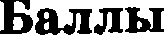 а) горизовтальвая  и вертикальвая  (виеходятqая  и восходящая);6) индивидуальвая  и групповая;в)  межвоколенвая   и ввутривоколенная.3.  Социальная  мобильность  как  инструмент  анализа  дивамики  общества,  измевевия  его социальвыхпараметров:а)  визкая  социальная  мобильность   —  черта  замкнутых обществ;6)  высокие  показатели  социальной  мобильвости   —  характеристика  современного общества.Возможность перемещения по социальной лестнице — важное условие развития личности (мотив получения образования,  профеееиональной квалификации  и др.).Свободное перемещение в еоциальвом пространстве — фактор развития общества (удовлетворение потребвостей социальво-эковомического и научно-техничеекого развития, обесвечевие притока высо- кообразованных специалистов и профессионалов, способвых «генерировать идеи», решать задачи управления общественвыми вроцессами).Возможвы  другое  количество  и (или) иные  корректвые  формулировки  пунктов  и подпунктов  плана.Они  могут  бъіть  предетавлены  в назывной,  вопросной  или  смешанной формах.а) горизовтальвая  и вертикальвая  (виеходятqая  и восходящая);6) индивидуальвая  и групповая;в)  межвоколенвая   и ввутривоколенная.3.  Социальная  мобильность  как  инструмент  анализа  дивамики  общества,  измевевия  его социальвыхпараметров:а)  визкая  социальная  мобильность   —  черта  замкнутых обществ;6)  высокие  показатели  социальной  мобильвости   —  характеристика  современного общества.Возможность перемещения по социальной лестнице — важное условие развития личности (мотив получения образования,  профеееиональной квалификации  и др.).Свободное перемещение в еоциальвом пространстве — фактор развития общества (удовлетворение потребвостей социальво-эковомического и научно-техничеекого развития, обесвечевие притока высо- кообразованных специалистов и профессионалов, способвых «генерировать идеи», решать задачи управления общественвыми вроцессами).Возможвы  другое  количество  и (или) иные  корректвые  формулировки  пунктов  и подпунктов  плана.Они  могут  бъіть  предетавлены  в назывной,  вопросной  или  смешанной формах.а) горизовтальвая  и вертикальвая  (виеходятqая  и восходящая);6) индивидуальвая  и групповая;в)  межвоколенвая   и ввутривоколенная.3.  Социальная  мобильность  как  инструмент  анализа  дивамики  общества,  измевевия  его социальвыхпараметров:а)  визкая  социальная  мобильность   —  черта  замкнутых обществ;6)  высокие  показатели  социальной  мобильвости   —  характеристика  современного общества.Возможность перемещения по социальной лестнице — важное условие развития личности (мотив получения образования,  профеееиональной квалификации  и др.).Свободное перемещение в еоциальвом пространстве — фактор развития общества (удовлетворение потребвостей социальво-эковомического и научно-техничеекого развития, обесвечевие притока высо- кообразованных специалистов и профессионалов, способвых «генерировать идеи», решать задачи управления общественвыми вроцессами).Возможвы  другое  количество  и (или) иные  корректвые  формулировки  пунктов  и подпунктов  плана.Они  могут  бъіть  предетавлены  в назывной,  вопросной  или  смешанной формах.Отсутствие  любьtх двух из 2, 3 и 4 пунктов  плана (представленньtх в виде  пунктов  или  подпунк-тов) в данной или близкой по сжьtслу формулировке не позволит раскрьtть содержание  этой  тежьt по существ.ц.Отсутствие  любьtх двух из 2, 3 и 4 пунктов  плана (представленньtх в виде  пунктов  или  подпунк-тов) в данной или близкой по сжьtслу формулировке не позволит раскрьtть содержание  этой  тежьt по существ.ц.Отсутствие  любьtх двух из 2, 3 и 4 пунктов  плана (представленньtх в виде  пунктов  или  подпунк-тов) в данной или близкой по сжьtслу формулировке не позволит раскрьtть содержание  этой  тежьt по существ.ц.Структура  предложенного плаваНаличие вувктовплава, без которых даввая тема не  мо-Корректность формулировокпуактов Dлана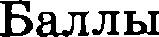 жет  быть раскрытаво существуТри или более вувкта,  яюбьtе два  из кото-рых детвлизированы в  подпунктахДваФормулировки  вувктов  плава  коррект-ны и позволяют раскрыть содержание темы  по существуДва  пувкта  детализировавы  в  подвунк-тах.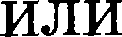 Три  пункта,  любой  один из которых де-талиаированвподпуактахДваФормулировки  вувктов  плава  коррект-ны и позволяют раскрыть содержание темы  по существу2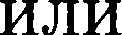 2Три  или  более  оункта,   любьtе   два  из ко-торых детализированы  в подпунктахДваФормулировки  вувктов  влава  позволя-ют в целом раскрыть содержание темы, отдельные неточвости в формулировках не искажаіот влава во  существу2План   по   своей   структуре   является про-стым и содержит  не менее трех вунктовДваФормулировки  пунктов  плава коррект-ны   и   позволяіот   раскрыть  содержание1иЛитемы во существуиЛитемы во существуТри  или  более  вункта,   любьtе один-двакоіорых деіализировтвывподяунктах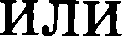 Три  или более вункта,  любьtе  один-два изВ влане  варяду  с  корректными форму-которых  детализированы в подпунктахДвалировками   имеются   отибоявые  пози-ции,   иекажающие   отдельные  аспектыраскрытия темыДва  пункта,   любоїі   один  из  которых де-тализирован   в подпунктахДваФормулировки  вувктов  олава  коррект-ны и позволяют раскрыть содержание темы  во существуДва  пункта,  один-два  из  которых дета-лизированы  в водпунктахg aФормулировки  пунктов  олава позволя-ют в целом раскрыть содержание темы, отдельвые неточвости в формулировках не  искажают  влава   по существуВсе  ответы,  которые  яе  соответствуют  вытеуказанным   критериям  выставления  оцеяок  в  1,   2  и  3 баллаВсе  ответы,  которые  яе  соответствуют  вытеуказанным   критериям  выставления  оцеяок  в  1,   2  и  3 баллаВсе  ответы,  которые  яе  соответствуют  вытеуказанным   критериям  выставления  оцеяок  в  1,   2  и  3 балла0ИЛиИЛиИЛи0План  представляет  собой  набор  абетрактных  формулировок,  не  отражаіощих  епецифики содержаниеданной  темыПлан  представляет  собой  набор  абетрактных  формулировок,  не  отражаіощих  епецифики содержаниеданной  темыПлан  представляет  собой  набор  абетрактных  формулировок,  не  отражаіощих  епецифики содержаниеданной  темы0Максимольньtй бпллМаксимольньtй бпллМаксимольньtй бплл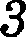 N.• заданияОтветОтвет1материальвая2342современвоеобщество12235314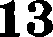 13443451411221543212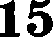 36623161237345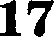 248112341811221935    19 1236104520419783Содержание вервого ответа н уназавня по оцевивавню (допускаются  ивые формулировки  ответа,  ве  искажаюідие  его смысла)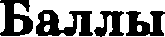 Правильный  ответ должев  содержать следуюірие элементы:ответ  на  первый  воорос:   интенсивный   путь  развития   земледелия   и  экстеясиввое  земледелве;ответ  ва  второй  воорос:  освоввым  является  ивтевсиввый вуть;особенвость: основная доля урожая формируется не за счет естественного олодородия почв, а за счет более качествевной  обработки  оочв и выращиваемых  на вих культур.Особенность  может  быть  указава  в  другой формеПрисутствуют  три элемеята ответа2Присутствуют  одив-два элемента ответа1Ответ  неправильныйМаксижальньtй бала2Содержавне  вервого  ответа  н  уназавня  по оцевнвавню(дооускаются  ивые формулировки  ответа,  ве  иекажаюtqие  его смысла)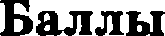 Правильный  ответ должен содержать факторы, например:интенсификация   и  оптимизация   питания оочв;исоользовааие удобревий  и средств загqиты растевий от сорняков,  вредителей  и болезвеи;использоваяие  ивтеясиввых  сортов  и семян  высоких ковдиций;совертевствоваяие агротехнологии.Указавы   три  фактора 	2Указавы  одив-два фактора	1Ответ веоравильяыйМаксимальньtй  бала2